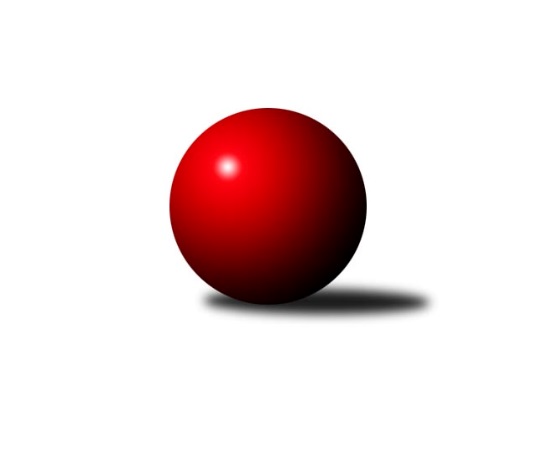 Č.20Ročník 2018/2019	12.6.2024 Krajská soutěž Vysočiny B 2018/2019Statistika 20. kolaTabulka družstev:		družstvo	záp	výh	rem	proh	skore	sety	průměr	body	plné	dorážka	chyby	1.	TJ Start Jihlava C	18	13	1	4	70.0 : 38.0 	(83.0 : 61.0)	1557	27	1120	437	36.9	2.	TJ Třebíč D	18	12	0	6	65.0 : 43.0 	(82.0 : 62.0)	1641	24	1143	499	31.2	3.	KK SCI Jihlava	18	10	0	8	67.0 : 41.0 	(75.0 : 69.0)	1634	20	1145	489	31.9	4.	TJ Spartak Velké Meziříčí A	18	10	0	8	57.0 : 51.0 	(77.5 : 66.5)	1637	20	1143	494	28.7	.	o udržení					 	()						5.	TJ BOPO Třebíč C	16	6	1	9	39.5 : 56.5 	(61.5 : 66.5)	1524	13	1090	434	51.3	6.	TJ Nové Město na Moravě C	16	6	0	10	41.0 : 55.0 	(60.0 : 68.0)	1539	12	1112	428	42.1	7.	TJ Spartak Velké Meziříčí B	16	2	0	14	20.5 : 75.5 	(41.0 : 87.0)	1476	4	1071	405	47.4Tabulka doma:		družstvo	záp	výh	rem	proh	skore	sety	průměr	body	maximum	minimum	1.	TJ Start Jihlava C	9	7	0	2	38.0 : 16.0 	(44.5 : 27.5)	1564	14	1628	1443	2.	TJ Třebíč D	9	6	0	3	33.0 : 21.0 	(41.0 : 31.0)	1690	12	1795	1611	3.	TJ Spartak Velké Meziříčí A	9	6	0	3	31.0 : 23.0 	(40.5 : 31.5)	1660	12	1761	1585	4.	KK SCI Jihlava	9	5	0	4	35.0 : 19.0 	(38.0 : 34.0)	1672	10	1733	1616	.	o udržení					 	()					5.	TJ BOPO Třebíč C	8	4	1	3	26.0 : 22.0 	(39.0 : 25.0)	1482	9	1579	1365	6.	TJ Nové Město na Moravě C	8	4	0	4	25.0 : 23.0 	(34.5 : 29.5)	1620	8	1658	1571	7.	TJ Spartak Velké Meziříčí B	8	1	0	7	12.5 : 35.5 	(23.0 : 41.0)	1569	2	1605	1501Tabulka venku:		družstvo	záp	výh	rem	proh	skore	sety	průměr	body	maximum	minimum	1.	TJ Start Jihlava C	9	6	1	2	32.0 : 22.0 	(38.5 : 33.5)	1568	13	1772	1377	2.	TJ Třebíč D	9	6	0	3	32.0 : 22.0 	(41.0 : 31.0)	1643	12	1817	1527	3.	KK SCI Jihlava	9	5	0	4	32.0 : 22.0 	(37.0 : 35.0)	1608	10	1727	1502	4.	TJ Spartak Velké Meziříčí A	9	4	0	5	26.0 : 28.0 	(37.0 : 35.0)	1644	8	1748	1543	.	o udržení					 	()					5.	TJ Nové Město na Moravě C	8	2	0	6	16.0 : 32.0 	(25.5 : 38.5)	1512	4	1608	1360	6.	TJ BOPO Třebíč C	8	2	0	6	13.5 : 34.5 	(22.5 : 41.5)	1537	4	1607	1433	7.	TJ Spartak Velké Meziříčí B	8	1	0	7	8.0 : 40.0 	(18.0 : 46.0)	1473	2	1590	1186Tabulka podzimní části:		družstvo	záp	výh	rem	proh	skore	sety	průměr	body	doma	venku	1.	TJ Třebíč D	9	8	0	1	43.0 : 11.0 	(50.0 : 22.0)	1644	16 	5 	0 	0 	3 	0 	1	2.	KK SCI Jihlava	10	7	0	3	42.0 : 18.0 	(47.0 : 33.0)	1675	14 	3 	0 	2 	4 	0 	1	3.	TJ Spartak Velké Meziříčí A	9	6	0	3	34.0 : 20.0 	(44.5 : 27.5)	1644	12 	3 	0 	1 	3 	0 	2	4.	TJ Start Jihlava C	9	5	1	3	27.0 : 27.0 	(29.0 : 43.0)	1521	11 	3 	0 	1 	2 	1 	2	.	o udržení					 	()		 	 	 	 	 	 		5.	TJ BOPO Třebíč C	10	3	1	6	21.0 : 39.0 	(36.5 : 43.5)	1506	7 	2 	1 	2 	1 	0 	4	6.	TJ Nové Město na Moravě C	10	2	0	8	20.0 : 40.0 	(36.0 : 44.0)	1516	4 	2 	0 	3 	0 	0 	5	7.	TJ Spartak Velké Meziříčí B	9	1	0	8	11.0 : 43.0 	(21.0 : 51.0)	1529	2 	0 	0 	5 	1 	0 	3Tabulka jarní části:		družstvo	záp	výh	rem	proh	skore	sety	průměr	body	doma	venku	1.	TJ Start Jihlava C	9	8	0	1	43.0 : 11.0 	(54.0 : 18.0)	1674	16 	4 	0 	1 	4 	0 	0 	2.	TJ Spartak Velké Meziříčí A	9	4	0	5	23.0 : 31.0 	(33.0 : 39.0)	1654	8 	3 	0 	2 	1 	0 	3 	3.	TJ Třebíč D	9	4	0	5	22.0 : 32.0 	(32.0 : 40.0)	1660	8 	1 	0 	3 	3 	0 	2 	4.	KK SCI Jihlava	8	3	0	5	25.0 : 23.0 	(28.0 : 36.0)	1615	6 	2 	0 	2 	1 	0 	3 	.	o udržení					 	()		 	 	 	 	 	 	 	5.	TJ Nové Město na Moravě C	6	4	0	2	21.0 : 15.0 	(24.0 : 24.0)	1578	8 	2 	0 	1 	2 	0 	1 	6.	TJ BOPO Třebíč C	6	3	0	3	18.5 : 17.5 	(25.0 : 23.0)	1558	6 	2 	0 	1 	1 	0 	2 	7.	TJ Spartak Velké Meziříčí B	7	1	0	6	9.5 : 32.5 	(20.0 : 36.0)	1435	2 	1 	0 	2 	0 	0 	4 Zisk bodů pro družstvo:		jméno hráče	družstvo	body	zápasy	v %	dílčí body	sety	v %	1.	Jiří Chalupa 	KK SCI Jihlava  	13	/	17	(76%)	24	/	34	(71%)	2.	Katka Moravcová 	TJ Nové Město na Moravě C 	12	/	15	(80%)	21.5	/	30	(72%)	3.	Jiří Starý 	TJ Spartak Velké Meziříčí A 	11	/	15	(73%)	22	/	30	(73%)	4.	Svatopluk Birnbaum 	KK SCI Jihlava  	11	/	16	(69%)	18	/	32	(56%)	5.	Libor Nováček 	TJ Třebíč D 	10	/	15	(67%)	21	/	30	(70%)	6.	Bohumil Lavický 	TJ Spartak Velké Meziříčí A 	10	/	15	(67%)	19	/	30	(63%)	7.	Jiří Cháb st.	TJ Start Jihlava C 	9	/	16	(56%)	18	/	32	(56%)	8.	Petr Picmaus 	TJ Třebíč D 	8	/	12	(67%)	15	/	24	(63%)	9.	Robert Birnbaum 	KK SCI Jihlava  	8	/	13	(62%)	11	/	26	(42%)	10.	Miroslav Matějka 	KK SCI Jihlava  	8	/	14	(57%)	12	/	28	(43%)	11.	Jaroslav Mátl 	TJ Spartak Velké Meziříčí B 	7.5	/	15	(50%)	13	/	30	(43%)	12.	Vendula Pospíchalová 	TJ Start Jihlava C 	7	/	8	(88%)	14	/	16	(88%)	13.	Zdeněk Toman 	TJ Třebíč D 	7	/	8	(88%)	12	/	16	(75%)	14.	Jan Mička 	TJ Spartak Velké Meziříčí A 	7	/	11	(64%)	13	/	22	(59%)	15.	Vladimír Dočekal 	KK SCI Jihlava  	7	/	11	(64%)	9	/	22	(41%)	16.	Tomáš Brátka 	TJ Třebíč D 	7	/	12	(58%)	13	/	24	(54%)	17.	Dominika Štarková 	TJ BOPO Třebíč C 	7	/	13	(54%)	14	/	26	(54%)	18.	Petr Hlaváček 	TJ Start Jihlava C 	6	/	8	(75%)	12	/	16	(75%)	19.	Zdeněk Kováč 	TJ Spartak Velké Meziříčí A 	6	/	10	(60%)	13	/	20	(65%)	20.	Martin Kantor 	TJ BOPO Třebíč C 	6	/	11	(55%)	15	/	22	(68%)	21.	Martin Michal 	TJ Třebíč D 	6	/	11	(55%)	14	/	22	(64%)	22.	Libuše Kuběnová 	TJ Nové Město na Moravě C 	6	/	15	(40%)	11	/	30	(37%)	23.	Miroslav Berka 	TJ Start Jihlava C 	5	/	7	(71%)	11	/	14	(79%)	24.	Jiří Frantík 	TJ BOPO Třebíč C 	5	/	13	(38%)	11.5	/	26	(44%)	25.	Zdeňka Kolářová 	TJ BOPO Třebíč C 	5	/	15	(33%)	11	/	30	(37%)	26.	Antonín Kestler 	TJ Start Jihlava C 	4	/	8	(50%)	6.5	/	16	(41%)	27.	Anna Sedláková 	TJ BOPO Třebíč C 	3.5	/	10	(35%)	8	/	20	(40%)	28.	Sebastián Zavřel 	TJ Start Jihlava C 	3	/	4	(75%)	4	/	8	(50%)	29.	Josef Lavický 	TJ Spartak Velké Meziříčí B 	3	/	5	(60%)	4	/	10	(40%)	30.	Radek Horký 	TJ Nové Město na Moravě C 	3	/	7	(43%)	7	/	14	(50%)	31.	Rudolf Krejska 	TJ Spartak Velké Meziříčí B 	3	/	14	(21%)	11	/	28	(39%)	32.	Nikola Vestfálová 	TJ Start Jihlava C 	2	/	4	(50%)	4	/	8	(50%)	33.	Dušan Kamenský 	TJ Spartak Velké Meziříčí B 	2	/	7	(29%)	6	/	14	(43%)	34.	Jozef Lovíšek 	TJ Nové Město na Moravě C 	2	/	7	(29%)	4.5	/	14	(32%)	35.	Aneta Berounová 	TJ Třebíč D 	2	/	7	(29%)	4	/	14	(29%)	36.	Petra Svobodová 	TJ Nové Město na Moravě C 	2	/	8	(25%)	6	/	16	(38%)	37.	Miluše Svobodová 	TJ Nové Město na Moravě C 	2	/	9	(22%)	7	/	18	(39%)	38.	Kateřina Mičková 	TJ Spartak Velké Meziříčí A 	2	/	10	(20%)	6	/	20	(30%)	39.	František Korydek 	TJ Spartak Velké Meziříčí A 	2	/	13	(15%)	9.5	/	26	(37%)	40.	Miloslav Toman 	TJ Třebíč D 	1	/	2	(50%)	2	/	4	(50%)	41.	Gabriela Malá 	TJ BOPO Třebíč C 	1	/	2	(50%)	2	/	4	(50%)	42.	Vladimír Bartoš 	TJ Nové Město na Moravě C 	1	/	2	(50%)	1	/	4	(25%)	43.	Hana Dinnebierová 	TJ Start Jihlava C 	1	/	4	(25%)	2	/	8	(25%)	44.	Marta Tkáčová 	TJ Start Jihlava C 	1	/	9	(11%)	3.5	/	18	(19%)	45.	Jiří Pavlas 	TJ Třebíč D 	0	/	5	(0%)	1	/	10	(10%)	46.	František Lavický 	TJ Spartak Velké Meziříčí B 	0	/	16	(0%)	2	/	32	(6%)Průměry na kuželnách:		kuželna	průměr	plné	dorážka	chyby	výkon na hráče	1.	TJ Třebíč, 1-4	1640	1154	485	34.6	(410.1)	2.	TJ Start Jihlava, 1-2	1602	1137	464	39.2	(400.6)	3.	TJ Nové Město n.M., 1-2	1587	1122	464	35.1	(396.8)	4.	TJ Bopo Třebíč, 1-2	1482	1075	407	54.7	(370.5)	5.	- volno -, 1-4	0	0	0	0.0	(0.0)Nejlepší výkony na kuželnách:TJ Třebíč, 1-4TJ Třebíč D	1795	9. kolo	Libor Nováček 	TJ Třebíč D	483	9. koloTJ Start Jihlava C	1772	15. kolo	Bohumil Lavický 	TJ Spartak Velké Meziříčí A	465	13. koloTJ Spartak Velké Meziříčí A	1761	15. kolo	Miroslav Berka 	TJ Start Jihlava C	463	20. koloTJ Start Jihlava C	1759	20. kolo	Bohumil Lavický 	TJ Spartak Velké Meziříčí A	463	15. koloTJ Spartak Velké Meziříčí A	1748	11. kolo	Zdeněk Toman 	TJ Třebíč D	463	11. koloTJ Třebíč D	1738	4. kolo	Petr Hlaváček 	TJ Start Jihlava C	461	15. koloKK SCI Jihlava 	1727	17. kolo	Jiří Starý 	TJ Spartak Velké Meziříčí A	459	11. koloTJ Třebíč D	1725	7. kolo	Libor Nováček 	TJ Třebíč D	458	12. koloTJ Třebíč D	1724	2. kolo	Vendula Pospíchalová 	TJ Start Jihlava C	457	15. koloTJ Spartak Velké Meziříčí A	1723	4. kolo	Tomáš Brátka 	TJ Třebíč D	454	16. koloTJ Start Jihlava, 1-2TJ Třebíč D	1817	10. kolo	Libor Nováček 	TJ Třebíč D	481	10. koloKK SCI Jihlava 	1733	2. kolo	Jiří Chalupa 	KK SCI Jihlava 	465	10. koloTJ Spartak Velké Meziříčí A	1711	18. kolo	Tomáš Brátka 	TJ Třebíč D	462	10. koloKK SCI Jihlava 	1698	20. kolo	Jiří Chalupa 	KK SCI Jihlava 	458	18. koloKK SCI Jihlava 	1686	4. kolo	Jiří Chalupa 	KK SCI Jihlava 	457	20. koloTJ Spartak Velké Meziříčí A	1685	8. kolo	Svatopluk Birnbaum 	KK SCI Jihlava 	453	11. koloKK SCI Jihlava 	1682	18. kolo	Bohumil Lavický 	TJ Spartak Velké Meziříčí A	450	8. koloKK SCI Jihlava 	1680	14. kolo	Zdeněk Toman 	TJ Třebíč D	449	10. koloKK SCI Jihlava 	1671	11. kolo	Jiří Chalupa 	KK SCI Jihlava 	449	11. koloTJ Start Jihlava C	1667	16. kolo	Svatopluk Birnbaum 	KK SCI Jihlava 	448	18. koloTJ Nové Město n.M., 1-2KK SCI Jihlava 	1703	3. kolo	Katka Moravcová 	TJ Nové Město na Moravě C	455	18. koloTJ Třebíč D	1682	14. kolo	Katka Moravcová 	TJ Nové Město na Moravě C	448	19. koloTJ Nové Město na Moravě C	1658	18. kolo	Svatopluk Birnbaum 	KK SCI Jihlava 	447	3. koloTJ Nové Město na Moravě C	1645	10. kolo	Katka Moravcová 	TJ Nové Město na Moravě C	445	14. koloTJ Nové Město na Moravě C	1642	14. kolo	Katka Moravcová 	TJ Nové Město na Moravě C	444	10. koloTJ Nové Město na Moravě C	1640	19. kolo	Jiří Chalupa 	KK SCI Jihlava 	443	3. koloTJ Start Jihlava C	1617	8. kolo	Jan Mička 	TJ Spartak Velké Meziříčí A	439	10. koloTJ Nové Město na Moravě C	1614	8. kolo	Katka Moravcová 	TJ Nové Město na Moravě C	434	8. koloTJ Nové Město na Moravě C	1606	2. kolo	Libuše Kuběnová 	TJ Nové Město na Moravě C	428	14. koloTJ Spartak Velké Meziříčí A	1602	10. kolo	Petr Picmaus 	TJ Třebíč D	427	14. koloTJ Bopo Třebíč, 1-2TJ Spartak Velké Meziříčí A	1631	5. kolo	Jiří Starý 	TJ Spartak Velké Meziříčí A	434	5. koloTJ BOPO Třebíč C	1579	17. kolo	Martin Kantor 	TJ BOPO Třebíč C	415	17. koloTJ Třebíč D	1537	3. kolo	Katka Moravcová 	TJ Nové Město na Moravě C	413	15. koloTJ BOPO Třebíč C	1522	9. kolo	Svatopluk Birnbaum 	KK SCI Jihlava 	409	12. koloTJ Nové Město na Moravě C	1516	15. kolo	Martin Michal 	TJ Třebíč D	409	3. koloTJ BOPO Třebíč C	1504	12. kolo	Libor Nováček 	TJ Třebíč D	409	3. koloKK SCI Jihlava 	1502	12. kolo	Martin Kantor 	TJ BOPO Třebíč C	408	12. koloTJ Spartak Velké Meziříčí B	1499	17. kolo	Martin Kantor 	TJ BOPO Třebíč C	407	9. koloTJ BOPO Třebíč C	1499	1. kolo	Katka Moravcová 	TJ Nové Město na Moravě C	405	9. koloTJ BOPO Třebíč C	1497	15. kolo	Bohumil Lavický 	TJ Spartak Velké Meziříčí A	405	5. kolo- volno -, 1-4Četnost výsledků:	6.0 : 0.0	10x	5.0 : 1.0	14x	4.0 : 2.0	9x	3.0 : 3.0	1x	2.0 : 4.0	10x	1.5 : 4.5	1x	1.0 : 5.0	10x	0.0 : 6.0	5x